1․․․300:15672:16990:45=1518:22=2805:85=4567876896508945625909858745894569801․․938:14=1862:98=8673:59=-6961260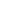 58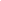 -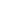 96960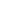 x58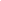 12+11658696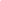 -300153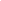 0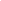 2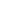 000x2015+30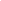 0 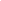 -672166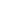 4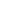 4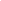 2-032320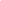 x4216+252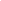 42672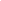 -990459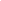 0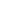 2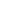 2-90900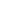 x4522+90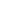 90990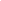 -15182213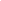 2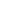 6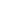 9-1981980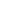 x6922+138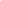 1381518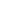 -280585255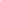 3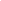 3-2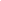 552550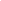 x8533+2552552805-9381484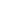 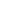 6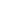 7-98980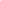 x1467+98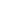 84938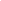 -1862989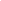 8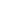 1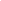 9-8828820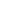 x9819+882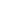 981862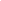 -86735959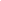 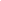 1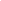 47-27723604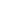 134130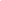 x59147+41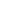  323659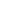 8673